Shirley Infant School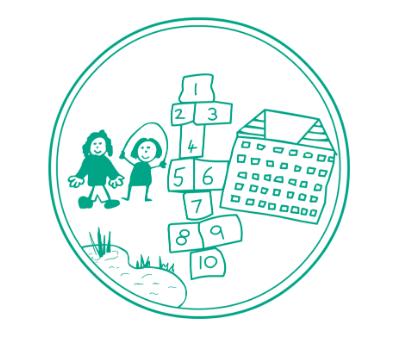 Primary PE and Sport Premium funding 2020/2021Schools must use the funding to make additional and sustainable improvements to the quality of PE and sport they offer. This means that the school should use the Primary PE and Sport Premium to:-develop or add to the PE and sport activites that your school already offersbuild capacity and capability within school to ensure that improvememnts made now will benefit pupils joining the school in future yearsHeadteacher: Cate GregoryPE and Sports leader: Louise InnesAcademic Year 2020/2021Allocation of Funding £17,900Key achievements 2019/20: Specialist coaching of teachers to ensure progress for all pupils through new programme. Children’s increased partcipitation of daily physical activity opportunities e.g. daily golden mile. PE and Sport Premium Key Outcome IndicatorSchool Focus Funding allocationAction to achieveEvidenceImpact on pupils’ PE and sports participation and attainment The profile of PE and sport is raised across the school as a tool for whole-school improvement. Increased confidence, knowledge and skills for all staff in teaching PE. To develop staff CPD and equip them with  knowledge and understanding to drive PE forward with this new approach. £7,700 (for 2 years training and development)Staff will be trained in a PE curriculum that is a child-centred approach, ensuring that all  children make progress.Twilight training and coaching support from specialist PE coaches. To increase parental involvement through ‘Real Play’.To raise the profile of Gymnastics through ‘Real Gym’.Attendance of PE twilights.Engagement in PE showcase in the Autumn term.Baseline assessment wheel in Autumn term monitored and tracked by PE leader to show progress. PE will be centred around progress for all.Learning behaviours for PE will be matched to learning behaviours for the classroom. A PE curriculum that is engaging and purposeful for all children, which enables all children to progress at their level and ability. Engagement of all pupils in regular physical activity.To take part in daily physical activity (DPA).Potential allocation of funding for specialist yoga sessions.To raise the profile of daily physical activity.To take part in 20 minutes of DPA every lunchtime and an extra 10 minutes during the day. To offer a range of DPA; running, mindfulness, dance, yoga, fitness centre.PE leader to monitor involvement of pupils and staff.To celebrate and share DPA on the website, offering links to parents.To champion a habit of lifelong physical activity. To raise the profile of actively travelling to and from school and the benefits of this. To construct a new bike/scooter park and develop more outside space so that it can be used for wider PE activities. £13,000During school assemblies and PE sessions children to explore the benefits of actively travelling to school. Scooter training if possible in the Summer term. A higher proportion of children will activity come to school and come on scooters or bikes (particularly chn who live further away). Children will be able to take part in more activities due to a larger, more versitle area. To champion a habit of lifelong physical activity and embed good habits now.The profile of PE and sport is raised across the school as a tool for whole-school improvement. To run an EPP group which steers PE and sport as a tool for TEAM spirit. £627To identify EPP children who  have additional emotional, behavioural or physical needs.PE leader to liase with PP lead.To review impact  6 weekly.PE leader to liase with Team Spirit coach weekly on targets.To support children eligible for PP with skills to support a TEAM ethos Try, Energy, Attitude, Mates.Raising the profile of using wall bars in PE across the school. To run a twilight for whole staff training on the new wall bar delivered by PE specialist. £350 PE leader to liase with PE specialist to deliver training. Teachers to feel more confident and to be actively using the new wall bars in their PE sessions.To increase progress of children’s agility, balance and coordination skills on different equipment. The engagement of all pupils in regular physical activity through a broader experience of activities.To run a twilight for training on yoga/wellbeing sessions delivered by yoga specialist. £100PE leader to liase with yoga/wellbeing specialist to deliver training.Teachers to feel more confident teaching yoga/wellbeing in their extra DPA slots. To increase the children’s activity levels throughout the day and promote lifelong physical activity, which is embeding good habits now.The engagement of all pupils in regular physical activity.To support children who lack basic agility, balance and coordination. £165Children who lack basic ABC skills will take part in a half termly additional PE session with specialist teachers after January. They will be given a base-line score prior to the sessions and then re- tested throughout. Attendance of children in the sessions. Base-line score of children’s agility, balance and coordination. Children’s test scores after the sessions. Monitoring of children’s progress in PE lessons. Increased progress of these children’s basic agility, balance and coordination skills. Their score will increase after the sessions have taken place. Increasing outcomes for all pupils.Broader experience of a range of sports and acivites offered to all pupils.To celebrate children who are gifted and talented in their sport and provide an opportunity for these children to compete at a high standard. £165PE leader to liaise with class teachers to select children to partake in a gifted competition for their sport. To take place after January. Attendance of children to the Gifted and Talented sessions. Monitoring by PE leader of children’s engagement in sessions. Celebration of the event shared with parents on the school website. Increased provision and whole school awareness for children who are gifted within their sport. Increased participation in competitive sport. To ensure all children compete at an inter- school level during their time in infant’s school.  £500PE leader to liaise with Team Spirit to arrange half termly sporting competitions. A range of sports will be selected to engage and inspire pupils. PE leader to liase with Solent University to consider extra KS1 sports competitions. To take place after January.Attendance of children to the inter- school competitions. Monitoring by PE leader of children’s engagement in sessions. Celebration of the event shared with parents on the school website to further raise the profile of sport. All children in year 2 will take part in at least two competitive inter- school competitions. The engagement of all pupils in regular physical activity.To promote physical activity at lunchtimes. £400Specialist coaches to provide a sports option for children at lunchtimes.Train sports leaders in the autumn term to run activities at lunchtimes for the children to also join in with. Monitor the number of children taking part at lunchtimes. To take place after January. Attendance of children partaking in sports at lunchtimes. Pupil interviewing of sports leaders and children partaking in sporting activities. Monitoring by PE leader of children’s engagement at lunchtimes. Increase participation rates in sport during lunch time.Further proposals for academic year.Further proposals for academic year.£7,900Whistle javelinsTennis ballsYoga training for staff Dance studio Whistle javelinsTennis ballsYoga training for staff Dance studio Whistle javelinsTennis ballsYoga training for staff Dance studio How will the PE leader evaluate impact and ensure the intended actions are sustainable?What does attainment look like for all groups of pupils at the end of Autumn term, Spring term and Summer term?What does progress for ALL pupils look like?Do staff feel more knowledable and confident when teaching PE?Are Gifted and Talented pupils supported to reach their potential?Are children transferring behaviours learned in PE into the classroom?Is the specialist programme supporting EPP pupils in the classrooms and at lunchtimes?Are pupils taking part in daily physical activity? Is parental engagement higher through the platform of ‘Real play’?How will the PE leader evaluate impact and ensure the intended actions are sustainable?What does attainment look like for all groups of pupils at the end of Autumn term, Spring term and Summer term?What does progress for ALL pupils look like?Do staff feel more knowledable and confident when teaching PE?Are Gifted and Talented pupils supported to reach their potential?Are children transferring behaviours learned in PE into the classroom?Is the specialist programme supporting EPP pupils in the classrooms and at lunchtimes?Are pupils taking part in daily physical activity? Is parental engagement higher through the platform of ‘Real play’?How will the PE leader evaluate impact and ensure the intended actions are sustainable?What does attainment look like for all groups of pupils at the end of Autumn term, Spring term and Summer term?What does progress for ALL pupils look like?Do staff feel more knowledable and confident when teaching PE?Are Gifted and Talented pupils supported to reach their potential?Are children transferring behaviours learned in PE into the classroom?Is the specialist programme supporting EPP pupils in the classrooms and at lunchtimes?Are pupils taking part in daily physical activity? Is parental engagement higher through the platform of ‘Real play’?How will the PE leader evaluate impact and ensure the intended actions are sustainable?What does attainment look like for all groups of pupils at the end of Autumn term, Spring term and Summer term?What does progress for ALL pupils look like?Do staff feel more knowledable and confident when teaching PE?Are Gifted and Talented pupils supported to reach their potential?Are children transferring behaviours learned in PE into the classroom?Is the specialist programme supporting EPP pupils in the classrooms and at lunchtimes?Are pupils taking part in daily physical activity? Is parental engagement higher through the platform of ‘Real play’?How will the PE leader evaluate impact and ensure the intended actions are sustainable?What does attainment look like for all groups of pupils at the end of Autumn term, Spring term and Summer term?What does progress for ALL pupils look like?Do staff feel more knowledable and confident when teaching PE?Are Gifted and Talented pupils supported to reach their potential?Are children transferring behaviours learned in PE into the classroom?Is the specialist programme supporting EPP pupils in the classrooms and at lunchtimes?Are pupils taking part in daily physical activity? Is parental engagement higher through the platform of ‘Real play’?How will the PE leader evaluate impact and ensure the intended actions are sustainable?What does attainment look like for all groups of pupils at the end of Autumn term, Spring term and Summer term?What does progress for ALL pupils look like?Do staff feel more knowledable and confident when teaching PE?Are Gifted and Talented pupils supported to reach their potential?Are children transferring behaviours learned in PE into the classroom?Is the specialist programme supporting EPP pupils in the classrooms and at lunchtimes?Are pupils taking part in daily physical activity? Is parental engagement higher through the platform of ‘Real play’?